PIRMAIS IESPAIDS INTERNETA VIDĒ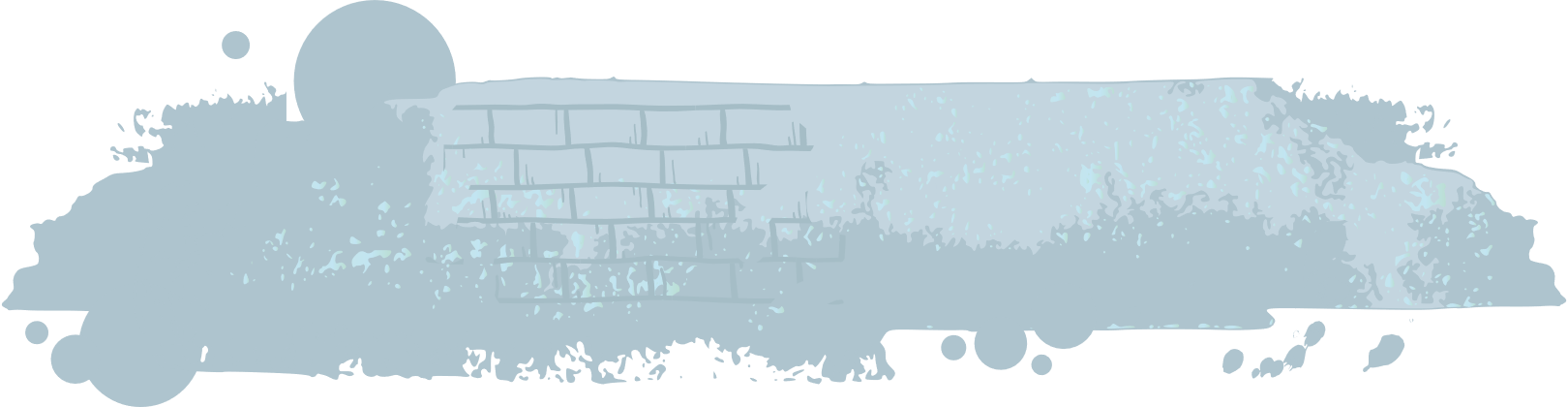 Saka, ka pirmais iespaids parasti ir maldīgs. Saka arī, ka pirmais iespaids ir tas pareizais. Kuram no apgalvojumiem ticēt, ja tie ir pretēji? Varbūt patiesi ir abi, bet atkarīgs, kā par cilvēku tiek gūts pirmais iespaids. Nereti pirmo iespaidu par cilvēku var gūt, viņu pat nesatiekot. Var aplūkot viņa Facebook vai Instagram profilu, kurā varam noskaidrot, kādu iespaidu par sevi cilvēks vēlas atstāt. Var arī vienkārši ievadīt cilvēka vārdu meklētājā google.com un atrast informāciju, par kuras esamību internetā, iespējams, nenojauš pat viņš pats. Uzzīmē vai uzraksti, vai tu esi kādreiz meklētājā google.com ierakstījis savu vārdu un uzvārdu? Pamēģini un noskaidro, kāda informācija par tevi ir atrodama. Vai atrodamā informācija ir patiesa? Vai tā ir aktuāla? Vai tā saskan ar to, kā tu vēlies, lai tevi redz pasaule?Jautājums diskusijai, kolektīvā vai ar draugiemKā tev šķiet, cik nozīmīga ir informācija, kuru par cilvēku var atrast interneta meklētājā? 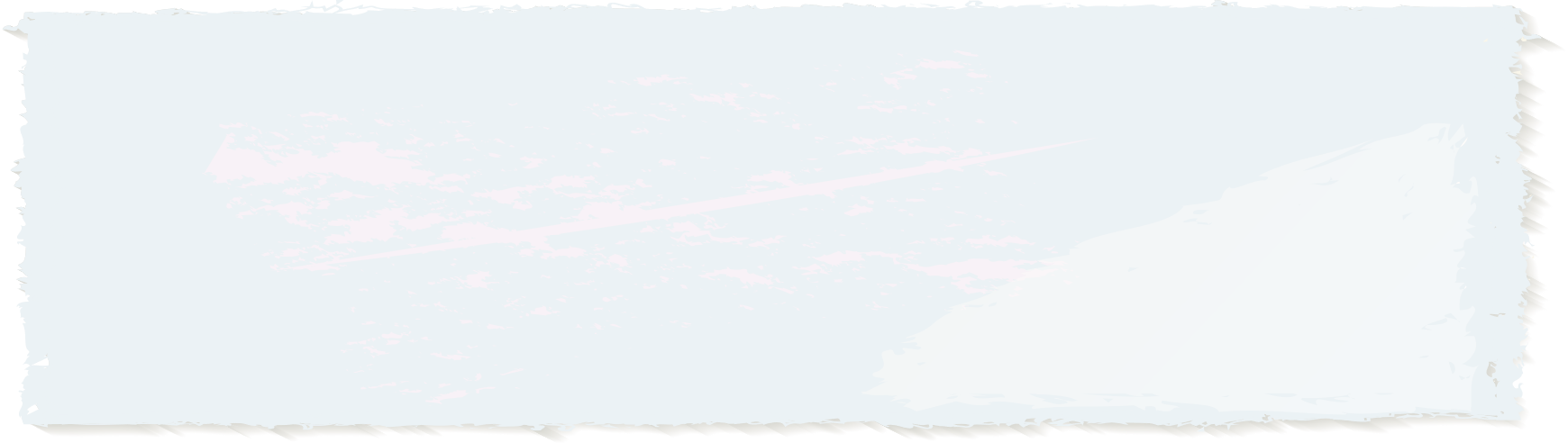 PIRMAIS IESPAIDS INTERNETA VIDĒSaka, ka pirmais iespaids parasti ir maldīgs. Saka arī, ka pirmais iespaids ir tas pareizais. Kuram no apgalvojumiem ticēt, ja tie ir pretēji? Varbūt patiesi ir abi, bet atkarīgs, kā par cilvēku tiek gūts pirmais iespaids. Nereti pirmo iespaidu par cilvēku var gūt, viņu pat nesatiekot. Var aplūkot viņa Facebook vai Instagram profilu, kurā varam noskaidrot, kādu iespaidu par sevi cilvēks vēlas atstāt. Var arī vienkārši ievadīt cilvēka vārdu meklētājā google.com un atrast informāciju, par kuras esamību internetā, iespējams, nenojauš pat viņš pats. Uzzīmē vai uzraksti, vai tu esi kādreiz meklētājā google.com ierakstījis savu vārdu un uzvārdu? Pamēģini un noskaidro, kāda informācija par tevi ir atrodama. Vai atrodamā informācija ir patiesa? Vai tā ir aktuāla? Vai tā saskan ar to, kā tu vēlies, lai tevi redz pasaule?Jautājums diskusijai, kolektīvā vai ar draugiemKā tev šķiet, cik nozīmīga ir informācija, kuru par cilvēku var atrast interneta meklētājā?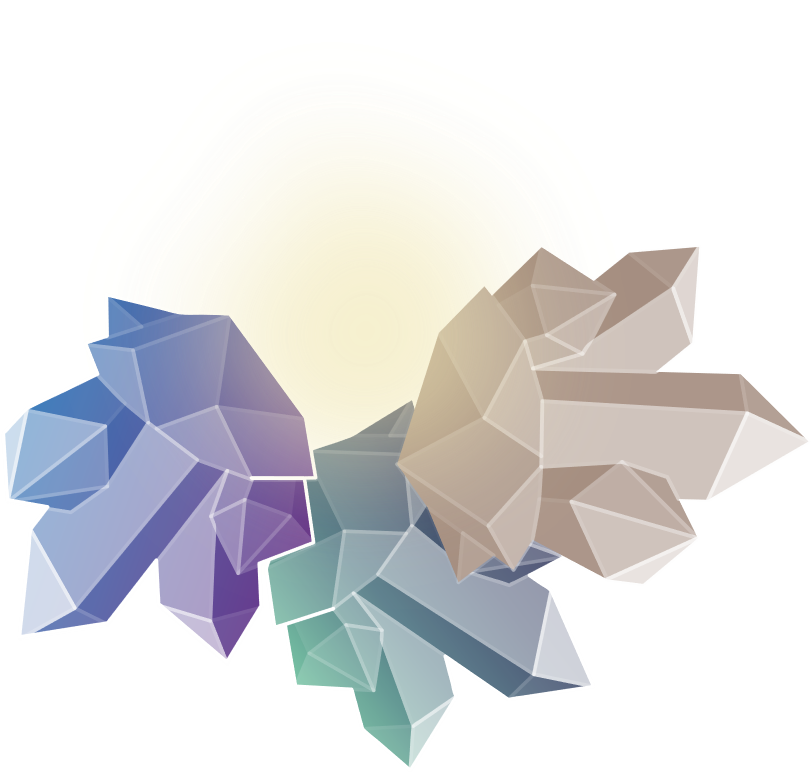 